Návrh usnesení:Zastupitelstvo města Prostějova  r e v o k u j eusnesení Zastupitelstva města Prostějova č. 12039 ze dne 14.02.2012, kterým byl schválen bezúplatný převod mostního objektu na ul. Vrahovická v Prostějově (mostní konstrukce podchodu pod žel. tratí) do vlastnictví Správy železniční dopravní cesty, státní organizace, se sídlem Praha 1, Nové Město, Dlážděná 1003/7, PSČ 110 00, IČ: 709 94 234.Důvodová zpráva:Na Odbor správy a údržby majetku města Městského úřadu Prostějov se dne 09.12.2010 obrátila Správa železniční dopravní cesty, státní organizace, se sídlem Praha 1, Nové Město, Dlážděná 1003/7, PSČ 110 00, IČ: 709 94 234, se žádostí o bezúplatný převod mostního objektu pod železniční tratí Nezamyslice – Olomouc v km 81,113 v souvislosti s cílem organizace sjednotit vlastnictví všech objektů, které se nachází pod železniční tratí. Záležitost je řešena pod sp.zn. OSMM 11/2011. Dne 19.06.1967 bylo Správou Střední dráhy v Olomouci jako správním orgánem dle § 1 odst. 1a vyhlášky č. 68/64 Sb. vydáno stavební povolení pro stavbu podchodu pro pěší na tehdejší tř. J. Fučíka, dnes Vrahovická ulice. Investorem byl Městský národní výbor v Prostějově zastoupený Technickými službami města Prostějova. V bodě 14) tohoto stavebního povolení je uvedeno, že vlastní mostní konstrukce bude předána Smlouvou o převodu národního majetku do správy Československých státních drah, státní organizace. Ostatní zařízení, jako vozovky, ochranná vana proti spodní vodě, čerpací stanice, odvodnění, osvětlení apod. bude spravovat a udržovat investor vlastními organizacemi. Dne 15.03.1971 proběhlo kolaudační řízení. Po kolaudaci však pravděpodobně nedošlo k předání mostního objektu Československým státním drahám, státní organizaci, na základě uzavření smlouvy o převodu národního majetku.    Statutární město Prostějov jako stávající vlastník mostní konstrukce podchodu pod železniční tratí v současné době zajišťuje údržbu komunikace vedoucí k podchodu a v podchodu, provoz osvětlení a čerpací stanice na čerpání spodních vod a odvodnění. Vlastníkem pozemku p.č. 8100/1 v k.ú. Prostějov, na němž se předmětný podchod nachází, jsou České dráhy, a.s., se sídlem Praha 1, Nábřeží L. Svobody 1222, PSČ: 110 15, IČ: 709 94 226.Zastupitelstvo města Prostějova na svém zasedání konaném dne 14.02.2012 usnesením č. 12039 schválilo bezúplatný převod mostního objektu na ul. Vrahovická v Prostějově (mostní konstrukce podchodu pod žel. tratí) ve vlastnictví města Prostějova do vlastnictví Správy železniční dopravní cesty, státní organizace, se sídlem Praha 1, Nové Město, Dlážděná 1003/7, PSČ 110 00, IČ: 709 94 234, za podmínky, že uvedený mostní objekt bude sloužit účelu, ke kterému byl vybudován, tj. jako podchod pro pěší.Následně v průběhu roku 2012 bylo po vzájemných konzultacích odsouhlaseno znění Dohody o bezúplatném převodu předmětného mostního objektu – podchodu pro pěší, do vlastnictví Správy železniční dopravní cesty, státní organizace. V následujícím období však v této organizaci docházelo k různým organizačním změnám a k uzavření dohody do dnešního dne nedošlo, a to ani přes několikeré urgence odpovědné osoby, která převod mostního objektu na Správě železniční dopravní cesty, státní organizaci, administrovala. V pozdějším období pak zástupci Správy železniční dopravní cesty, státní organizace, nebyli schopni sdělit, zda tato organizace má ještě o převod mostního objektu zájem, či nikoliv. V této nejistotě Odbor správy a údržby majetku města Magistrátu města Prostějova setrvával po celou dobu a v pravidelných intervalech se dotazoval, zda se v této záležitosti něco u Správy železniční dopravní cesty, státní organizace, nezměnilo. Teprve v letošním roce po opětovné urgenci obdržel Odbor správy a údržby majetku města emailovou zprávu, že bezúplatný převod mostního objektu  - podchodu pro pěší v km 81,113 na trati Nezamyslice – Olomouc z vlastnictví Statutárního města Prostějova do vlastnictví Správy železniční dopravní cesty, státní organizace, se nebude ze strany Správy železniční dopravní cesty, státní organizace, realizovat.Rada města Prostějova na své schůzi konané dne 06.03.2018 usnesením č. 8213 rozhodla odložit materiál č. 14.3 Revokace usnesení ZMP č. 12039 ze dne 14.02.2012 (převod mostního objektu na ul. Vrahovická). Rada města Prostějova na své schůzi konané dne 03.04.2018 usnesením č. 8332 doporučila Zastupitelstvu města Prostějova revokovat usnesení Zastupitelstva města Prostějova č. 12039 ze dne 14.02.2012, kterým byl schválen bezúplatný převod mostního objektu na ul. Vrahovická v Prostějově (mostní konstrukce podchodu pod žel. tratí) do vlastnictví Správy železniční dopravní cesty, státní organizace, se sídlem Praha 1, Nové Město, Dlážděná 1003/7, PSČ 110 00, IČ: 709 94 234.S ohledem na výše uvedené skutečnosti Odbor správy a údržby majetku města doporučuje revokovat usnesení Zastupitelstva města Prostějova č. 12039 ze dne 14.02.2012, kterým byl schválen bezúplatný převod mostního objektu na ul. Vrahovická v Prostějově (mostní konstrukce podchodu pod žel. tratí) do vlastnictví Správy železniční dopravní cesty, státní organizace, se sídlem Praha 1, Nové Město, Dlážděná 1003/7, PSČ 110 00, IČ: 709 94 234. V případě, že by se Správa železniční dopravní cesty, státní organizace, v budoucnu rozhodla převzít předmětný mostní objekt do svého vlastnictví a správy a opětovně požádala Statutární město Prostějov o jeho převod do jejího vlastnictví, bude ze strany Odboru správy a údržby majetku města Magistrátu města Prostějova předložena předmětná záležitost k projednání orgánům Statutárního města Prostějova v souladu se současnou právní úpravou.Přílohy:	situační mapa výpis z obchodního rejstříkuProstějov: 	28.05.2018Osoba odpovědná za zpracování materiálu:	Mgr. Libor Vojtek, vedoucí Odboru SÚMM, v. r.  Zpracoval:  Jiří Grygar, odborný referent oddělení nakládání s majetkem města Odboru SÚMM, v. r. 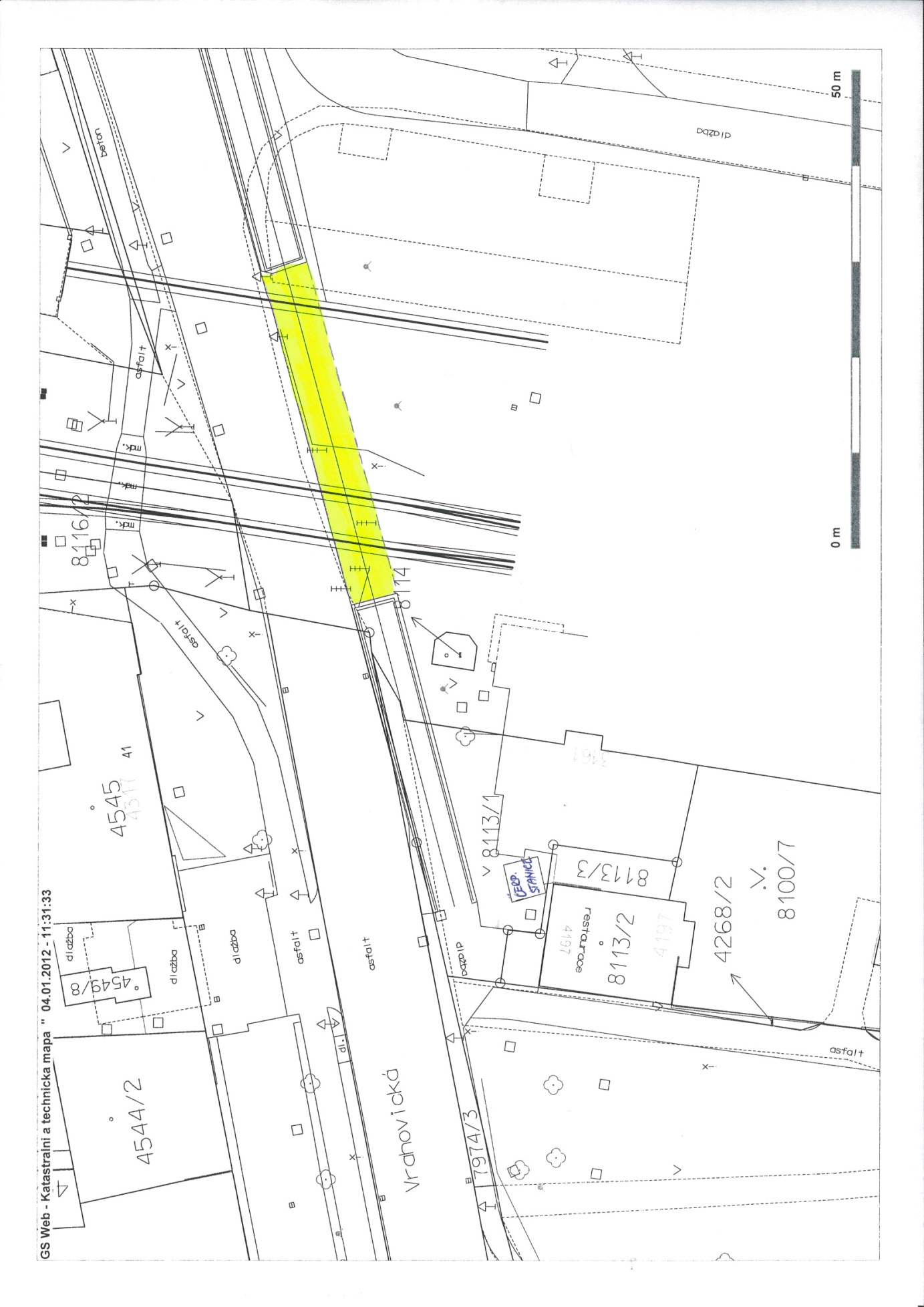 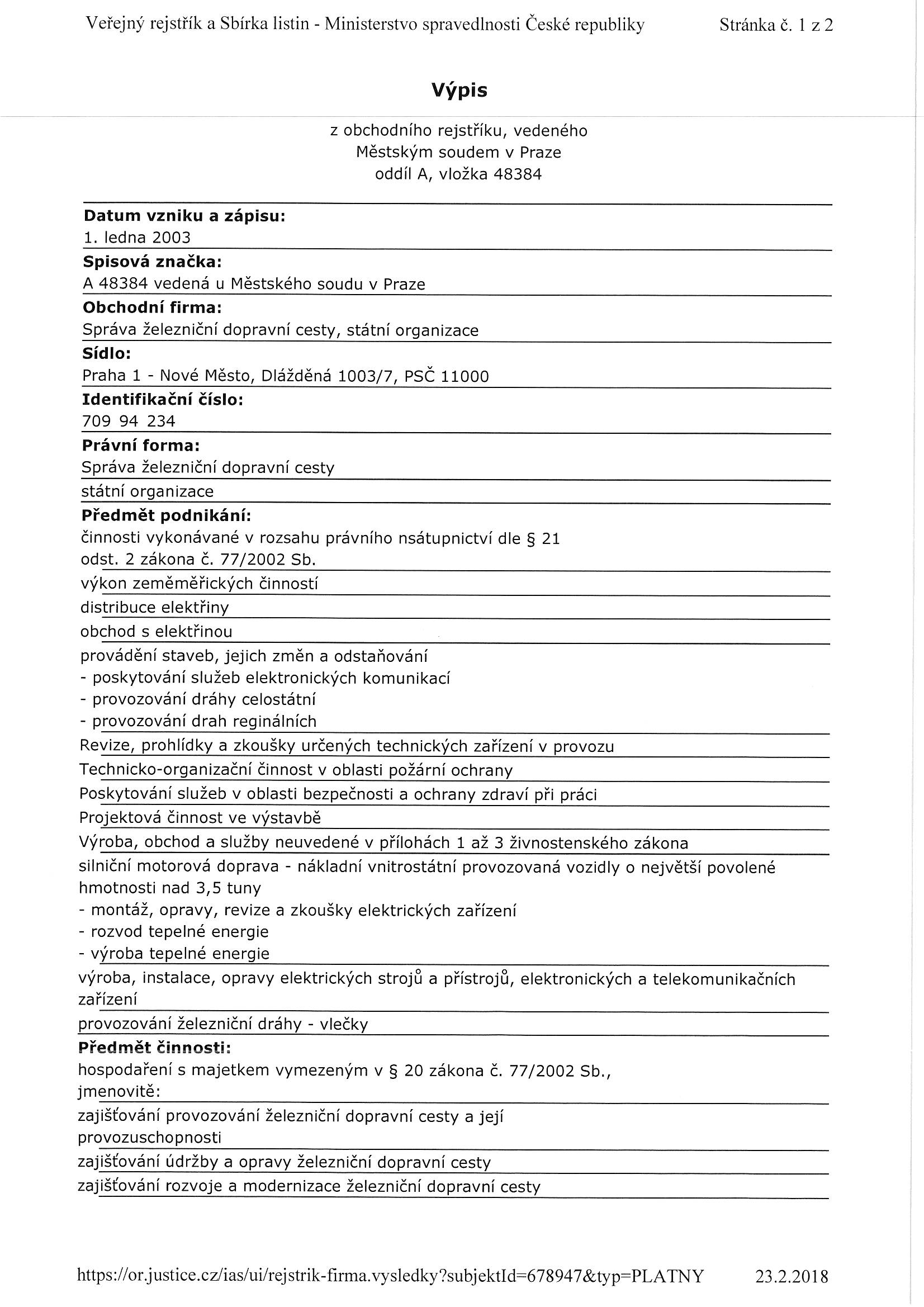 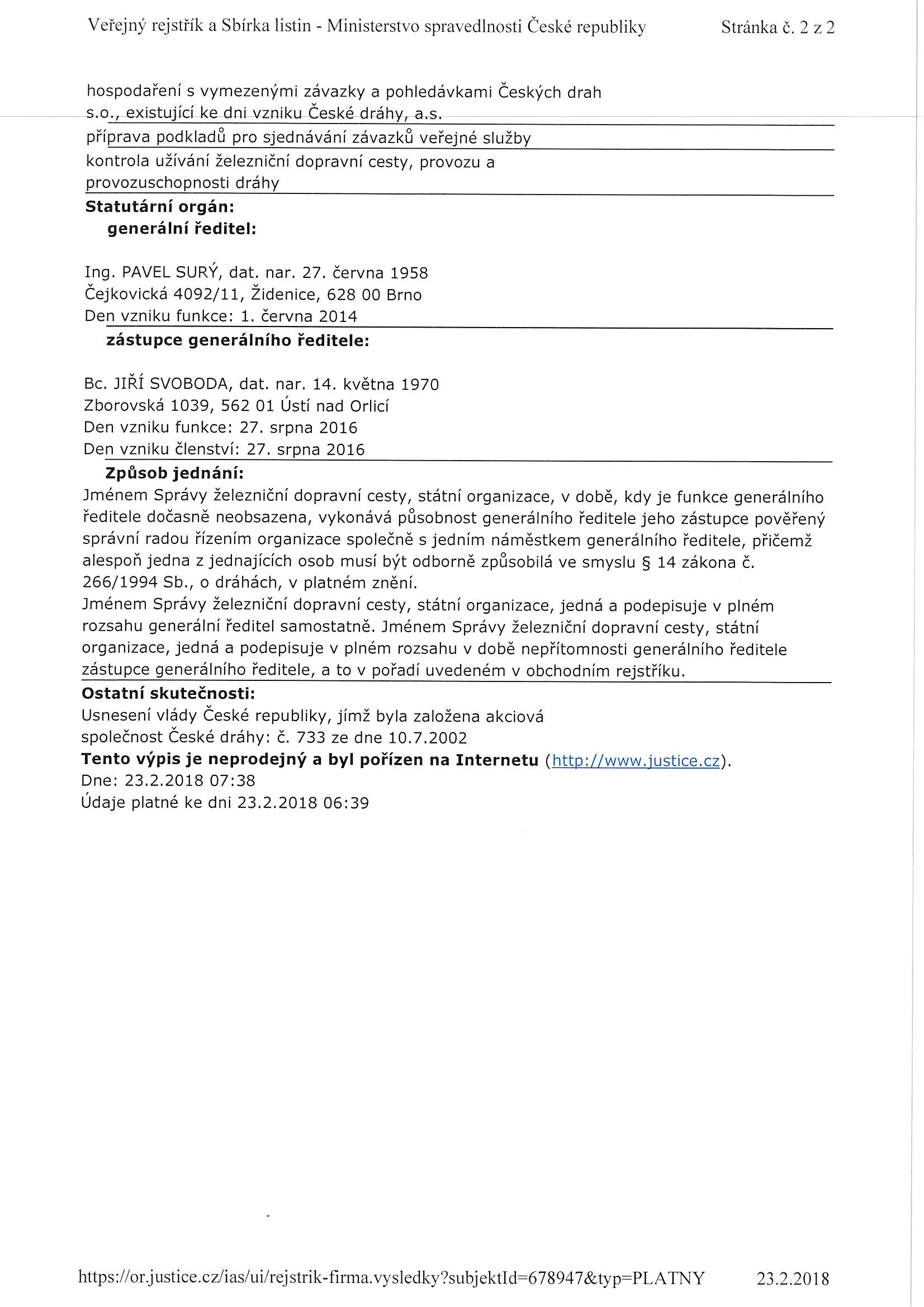 MATERIÁLMATERIÁLMATERIÁLčíslo: pro zasedání  pro zasedání  pro zasedání  pro zasedání  pro zasedání  pro zasedání  Zastupitelstva města Prostějova konané dne 11.06.2018Zastupitelstva města Prostějova konané dne 11.06.2018Zastupitelstva města Prostějova konané dne 11.06.2018Zastupitelstva města Prostějova konané dne 11.06.2018Zastupitelstva města Prostějova konané dne 11.06.2018Zastupitelstva města Prostějova konané dne 11.06.2018Název materiálu:Název materiálu:Revokace usnesení Zastupitelstva města Prostějova č. 12039 ze dne 14.02.2012Revokace usnesení Zastupitelstva města Prostějova č. 12039 ze dne 14.02.2012Revokace usnesení Zastupitelstva města Prostějova č. 12039 ze dne 14.02.2012Předkládá:Předkládá:Rada města ProstějovaRada města ProstějovaRada města ProstějovaMgr. Jiří Pospíšil, náměstek primátorky, v. r. Mgr. Jiří Pospíšil, náměstek primátorky, v. r. Mgr. Jiří Pospíšil, náměstek primátorky, v. r. 